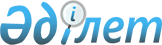 О приватизации областных государственных предприятий как имущественных комплексов
					
			Утративший силу
			
			
		
					Постановление акимата Кызылординской области от 07 августа 2014 года N 677. Зарегистрировано Департаментом юстиции Кызылординской области 20 августа 2014 года N 4752. Утратило силу постановлением акимата Кызылординской области от 10 февраля 2016 года № 338      Сноска. Утратило силу постановлением акимата Кызылординской области от 10.02.2016 № 338 (вводится в действие по истечении десяти календарных дней после дня первого официального опубликования).

      В соответствии с Законом Республики Казахстан от 1 марта 2011 года "О государственном имуществе", Законом Республики Казахстан от 23 января 2001 года "О местном государственном управлении и самоуправлении в Республике Казахстан", постановлением Правительства Республики Казахстан от 9 августа 2011 года № 920 "Об утверждении Правил продажи объектов приватизации", постановлением Правительства Республики Казахстан от 31 марта 2014 года № 280 "О некоторых вопросах приватизации" акимат Кызылординской области ПОСТАНОВЛЯЕТ:

      1. Приватизировать областные государственные предприятия как имущественные комплексы по перечню согласно приложению к настоящему постановлению.

      2. Государственному учреждению "Управление финансов Кызылординской области" принять меры, вытекающие из настоящего постановления.

      3. Контроль за исполнением настоящего постановления возложить на заместителя акима Кызылординской области Годунову Н.Н.

      4. Настоящее постановление вводится в действие по истечении десяти календарных дней после дня первого официального опубликования.

 Перечень приватизируемых областных государственных предприятий как имущественных комплексов
					© 2012. РГП на ПХВ «Институт законодательства и правовой информации Республики Казахстан» Министерства юстиции Республики Казахстан
				
      Аким Кызылординской области

К. Кушербаев
Приложение
к постановлению акимата
Кызылординской области
от "7" августа 2014 года № 677№

п/п

Наименование областных государственных предприятий

Срок реализации 

Вид приватизации

1.

Государственное коммунальное казенное предприятие "Региональный центр обучения языкам" 

ноябрь 2014 года

коммерческий тендер

2.

Государственное коммунальное казенное предприятие "Региональный центр переподготовки и повышения квалификации государственных служащих и работников бюджетной сферы" аппарата акима Кызылординской области" 

ноябрь 2016 года

прямая адресная продажа

3.

Государственное коммунальное казенное предприятие "Теннисный центр "Нұрсәт" управления физической культуры и спорта Кызылординской области" 

октябрь 2016 года

коммерческий тендер

4.

Государственное коммунальное казенное предприятие "Кызылординский областной центр формирования здорового образа жизни" управления здравоохранения Кызылординской области" 

сентябрь 2015 года

коммерческий тендер

5.

Государственное коммунальное предприятие на праве хозяйственного ведения "Клуб национальных видов спорта и массово-оздоровительной физической культуры" управления физической культуры и спорта Кызылординской области" 

сентябрь 2016 года

прямая адресная продажа 

